Virtuele schoolOnze ideale school in 2032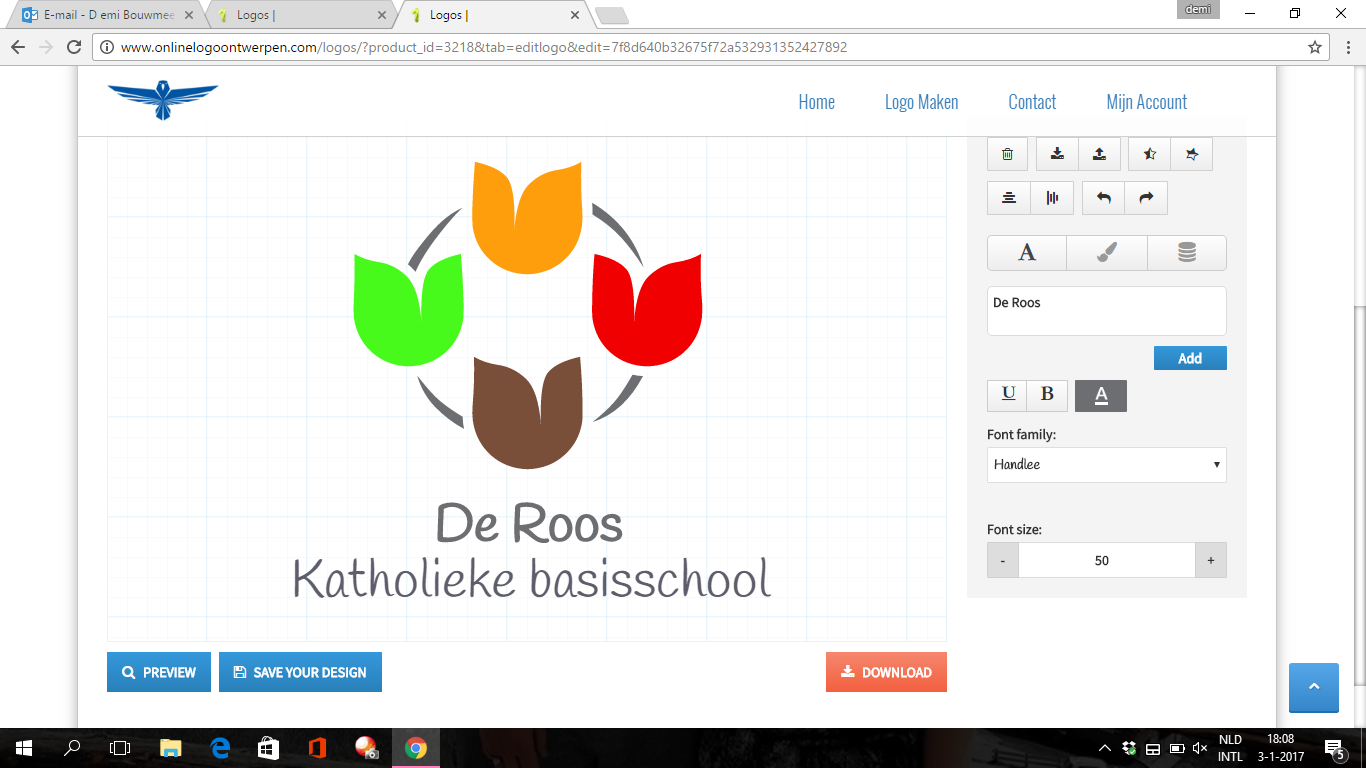 Studenten: Michelle Kobussen, Manon Franken Volmerink, Annelot Hazekamp, Twan Eijsink, Demi Bouwmeester en Jet HuitinkKlas: ELB1VCToetscode: T.APO.44969Datum van inlevering: 24 – 1 – 2017Naam school en visie De naam van onze school is KBS De Roos. Een roos groeit, net als onze leerlingen. De ene roos groeit wat sneller, de andere roos wat minder snel. Toch weet de roos altijd het eindstadium te bereiken. Iedere roos begint klein en bloeit langzaam uit tot een kleurrijke en unieke roos. Hieronder in de tabel zie je de stadia van de roos, oftewel de leerling. Onze visie is: ‘iedere roos werkt zelfstandig samen in een veilig klimaat.’ We willen dat leerlingen leren samenwerken in een zelfstandige zetting. En een veilig klimaat staat uiteraard voorop. Onderwijs in de onderbouw De leerkrachten van de groepen 1 en 2 geven regulier onderwijs. Bij de groepen 1 en 2 worden onderwijsassistenten ingezet, leerkrachten komen namelijk bij de kleuters vaak handen te kort. De kinderen die net op school komen kunnen tot de Kerst instromen. De leerkrachten moeten aan het einde van de kleutertijd de doelen hebben behaald die staan beschreven op Tule. Leerkrachten voeren kringgesprekken, laten kinderen op spelende wijs leren, spelen buiten en proberen, waar kan, kleine projecten op te zetten. Hierbij kun je denken aan bloembollen planten in de lente. Ook vinden wij het belangrijk dat leerkrachten leerlingen niet vervroegd door laten stromen naar hogere groepen. Wij vinden namelijk dat leerlingen op die leeftijd zo lang mogelijk spelend kunnen leren, want dat staat bij ons voorop. Onderwijs in de middenbouw / bovenbouw De groepen 3 t/m 8 hebben iedere dag van half 9 tot half 2 les. In de ochtend (half 9 tot kwart over 12) krijgen zij les van een vakdocent. Iedere groep heeft ook een eigen mentor. Hij of zij is wel aanwezig bij deze lessen maar heeft dan een begeleidende taak, denk dan aan instructiegroepen. Voor de vakken rekenen, Engels, begrijpend lezen, technisch lezen, schriftelijk taal*, taalbeschouwing, OJW (theorie) en bewegingsonderwijs zijn vakdocenten aangesteld. De vakdocenten geven les vanuit methodes en toetsen ook vanuit de methode. Iedere vakdocent heeft ook een eigen lokaal waar hij of zij les geeft. De lokalen zijn door de vakdocenten ingericht zodat de leerlingen door de omgeving worden uitgedaagd. Vooral bij het vak OJW kun je de theorie duidelijker maken door visuele objecten. De leerlingen verplaatsen zich na iedere les weer naar het desbetreffende lokaal wat in hun rooster staat. Iedere les duurt 45 minuten. Het werkt als volgt: als groep 4 van half 9 tot kwart over 9 rekenen heeft, heeft groep 5 Engels op dat moment en groep 6 volgt dan een les taalbeschouwing. Het vak bewegingsonderwijs werkt in blokuren (90 minuten), dit wordt in het rooster verwerkt. *Schriftelijke taal is voor de groepen 3 en 4 schrijven. Voor de groepen 5 t/m 8 valt hier bijvoorbeeld ook stellen onder. Na de 2e pauze begint de projecttijd voor de groepen 3 t/m 8 (kwart over 12 tot half 2). Iedere groep werkt 2 weken aan één project. De onderdelen waar zij aan gaan werken zijn OJW (doen), drama, muziek, verkeer en tekenen / handvaardigheid. Voor de onderdelen drama, muziek en tekenen / handvaardigheid zijn ook aparte lokalen. De vakken OJW (doen) en verkeer vinden plaats in een ‘ochtendprogramma’ lokaal. Jouw mentor begeleidt jou bij de projecten en zet deze op. Wanneer sluit je een project af? Leerlingen sluiten in groepjes een project af door middel van toetsing. Dat kan zijn een presentatie (mondeling onderwijs), een verslag, een opvoering, een filmpje, een website of een werkstuk. Om de leerlingen zo zelfstandig mogelijk te laten worden krijgen zij veel vrijheid van hun mentor. Maar ze moeten wel in die 2 weken minimaal 2 keer de voortgang van hun project laten zien, dit noemen wij stop and go’s. Als het groepje het eindproduct presenteert aan de groep, en je behaald een groene, oranje of rode kleur dan krijg je een certificaat van jouw mentor. Omdat we continue wisselen van lokaal bij de groepen 3 t/m 8 kiezen wij ervoor om in ieder lokaal verstelbare tafels en stoelen te plaatsen. Voorbeeld van een weekrooster in groep 6. Iedere groep heeft een eigen lokaal, dit wordt aan het begin van het schooljaar vastgesteld. In de tabel hieronder kun je zien wel lokaal aan welke groep is gekoppeld. De dagopening vindt plaats in het lokaal waar de groep om half 9 begint. Als de les voorbij is, gaat er een zoemer, de leerlingen weten dan dat er doorgedraaid moet worden. De mentor loopt met de groep mee. Voor de leerlingen is het fijn om tussen de lessen door even te kunnen lopen en met elkaar te kunnen kletsen. Tijdens het wisselen hoeft het dus ook niet stil te zijn op de gang. Cijfers en registraties In deze school werken we met kleuren i.p.v. cijfers. We doen dit omdat wij denken dat cijfers demotiverend kunnen werken en kleuren dat zouden kunnen helpen. Maar wij vinden het wel belangrijk om de voortgang te volgen aan de hand van cijfers. Daarom registeren wij, als mentoren, wel cijfers maar geven wij de leerlingen kleuren. Bruin staat voor een onvoldoende, groen staat voor een voldoende, oranje voor een ruim voldoende en rood voor een goed. Op het rapport staan alleen de kleuren en geen cijfers. De cijfers staan alleen in het leerlingvolgsysteem zodat we het kunnen verantwoorden wanneer nodig. Maar de kleuren staan centraal bij alle groepen. Het team Het team bestaat uit 8 vakleerkrachten (rekenen, Engels, BO, begrijpend lezen, technisch lezen, taalbeschouwing, schriftelijke taal en OJW (theorie). Ook hebben we 6 mentoren (groepen 3 t/m 8), leerkracht groep 1, leekracht groep 2, 2 onderwijsassistenten, concergië, IB’er, teamleider en een  directeur. Omdat de mentoren de projecten zelf op moeten zetten en moet begeleiden hebben wij een voorkeur voor creatieve en flexibele leerkrachten. Populatie Onze school bestaat uit 8 groepen. Iedere groep heeft ongeveer 25 leerlingen, wij stellen een maximum van 30 leerlingen. Dat betekent dat wij een limiet stellen van 240 leerlingen. Ligging van de school KBS De Roos ligt aan de rand van het dorp, hierdoor ontstaat er veel ruimte om de school. Die is er zeker nodig, want groen staat bij ons hoog in het vaandel. We hebben veel bomen, struiken en gras rondom de Roos heen. Wij vinden groen belangrijk, omdat we willen dat leerlingen er mee in aanraking komen. Het is voor onze leerlingen uitdagend, maar tegelijkertijd biedt de natuur ook rust. Uiteraard maken wij als school ook gebruik van de natuur, zo hebben we een moestuin waar onze leerlingen voor zorgen. Ook zijn er opdrachten gekoppeld aan de natuur rondom onze school. De speelplaats van onze school is na schooltijd geopend voor de jeugd. Na schooltijd wordt op vaste tijden onder leiding van een sportorganisatie een spel/speelproject georganiseerd op de speelplaats voor leerlingen in de basisschoolleeftijd. Er is een goede samenwerking in het dorp met verschillende partners, zoals woningcoöperaties, wijkraad, wijkagent, gemeente en zorginstellingen.Identiteit van de school Wij als school hebben een katholieke achtergrond. Wij besteden aandacht aan vieringen zoals Kerst, Pasen, Carnaval en Hemelvaart. We bespreken dan met leerlingen waarom we het vieren en waar het vandaan komt. Wij hebben aandacht voor de normen en waarden vanuit deze cultuur. Waarbij respect, veiligheid en aandacht voor elkaar centraal staat. Het gaat erom leren met een positief gevoel te verbinden, en om de leerlingen te laten zien dat ook als het nog niet zo goed gaat, het de volgende keer prima kan zijn. Wij, als team, vinden het belangrijk dat leerlingen worden klaar gestoomd voor de ‘grote’ wereld. Door het inzetten van de projecten leren leerlingen beter samenwerken,  zelfstandig te worden en te presenteren voor een groep (presentatie of spreekbeurt). Rond katholieke feesten gaan we bij de projecttijd hier ook extra op in. BegrotingPersoonlijke reflecties Reflectie van Michelle:Product: De denominatie waarvoor wij als groep hebben gekozen is katholiek. Ik had zelf voor de denominatie openbaar gekozen, maar ik vond het niet heel erg. Zo kon ik ook eens zien hoe een katholieke school vormgegeven wordt. Onze school is gelegen in een rustig gebied in de natuur. Dit vind ik er goed, want hierdoor hebben de leerlingen geen afleiding van wat er buiten allemaal gebeurd of last van bijvoorbeeld treinen die steeds langskomen. Wat ik erg mooi aan onze school vind is het cijfersysteem d.m.v. kleuren en dat we dit ook doorgetrokken hebben in ons logo, de schoolnaam en onze visie. Ook de vormgeving van de school sta ik helemaal achter. Ik denk doordat er voor elk vak een ander lokaal is (met materiaal van dat vak), de leerlingen zeker meer geprikkeld worden. Op deze manier van overlopen naar een ander lokaal wennen ze ook al aan het principe van de middelbare school. Ze worden dan nu nog wel naar een ander lokaal begeleid. Tot slot nog even over ons idee om projectenmiddagen te organiseren. Ik denk dat dit erg goed is voor de leerlingen. Zo leren ze samen te werken en verslagen te maken/hun eindresultaat te presenteren, wat ook alvast een goede voorbereiding is op het voortgezet onderwijs. Ook worden de leerlingen vrij gelaten in hun keuze voor het vak, zodat ze kunnen doen wat ze leuk vinden of waar ze goed in zijn. Op deze manier ervaren de leerlingen tijdens dit uur meer plezier aan het bezig zijn met projecten. Ik vind dit een erg goed concept, maar betwijfel wel of ik dit niet 2 weken in de maand zou toepassen i.p.v. elke week.Proces: Het proces van het ontwerpen van onze ideale school verliep naar mijn mening erg goed. Toen de opdracht duidelijk was zijn we met zijn alleen een aantal keren gaan zitten van hoe willen wij onze school vormgeven? Tijdens deze bijeenkomsten hebben we veel besproken wat betreft de ligging, denominatie, levensbeschouwing, maar ook de vormgeving van de school.  Vervolgens zijn we een datum gaan prikken in de kerstvakantie om dan verder met het verslag bezig te gaan. Op 1 iemand na was iedereen aanwezig bij deze bijeenkomst. Op deze dag zijn we erg ver gekomen en hebben Twan Jet en ik zowat het hele verslag in elkaar gezet. Demi is verder gegaan met het logo en Annelot is bezig geweest met Sketchup. Manon heeft het verslag overgelezen en gecontroleerd en hier en daar geholpen waar kon. Ik ben erg tevreden over de samenwerking. Ieder hielt zich aan de gemaakte afspraken.Reflectie van Manon: Ik ben erg blij met het product wat we hebben afgeleverd. Ik denk dat over 35 jaar basisschool ‘De Roos’ de ideale school is. Het is een kleinschalige school, waarin elk kind telt. Er is meer persoonlijke begeleiding in een kleine school en dat is voor een kind het prettigst. Ook vind ik het goed dat we de kinderen stimuleren door middel van kleuren en niet met cijfers. Voor de zwakke leerlingen werken cijfers averechts en door middel van kleuren worden juist die leerlingen gestimuleerd. Basisschool ‘De Roos’ is een katholieke school. Maar ieder kind is welkom ongeacht zijn/haar geloof. Dit vind ik erg belangrijk, omdat ieder kind zich thuis moet kunnen voelen op onze school. Door de inzet van vakdocenten, krijgen de leerlingen nog meer en betere kennis van de kernvakken. Ook ben ik blij dat we onderwijsassistenten gaan inzetten bij de onderbouw. De leraren in de onderbouw zijn erg druk en kunnen wel een paar extra handen gebruiken. Onderwijsassistenten bezitten over goede pedagogische kennis en kunnen daardoor veel hulp bieden. Wat onze school uniek maakt zijn de projectmiddagen. Door in groepsverband de projecten aan te bieden, komt niet alleen kennis naar voren, maar ook de sociale vaardigheden van de kinderen. Onze school vind het belangrijk dat de kinderen ook in sociale vaardigheden ontwikkelen.Het proces is op een fijne manier verlopen. We zijn vaak tijdens tussenuren of pauzes op school bezig geweest met de virtuele school. Op het begin zijn we vooral bezig geweest met de identiteit van de school. Van ons alle zes zijn de meningen samen gekomen en is dit onze ideale school. We hebben allemaal onze mening uitgesproken en waren over de meeste onderdelen gauw eens. Ook waren er onderdelen waar sommigen een verschillende meningen hadden. Maar door goed samen te overleggen en door de standpunten af te wegen zijn we overal uit gekomen. Tijdens het verslag maken, kon ik niet aanwezig zijn. Daardoor heb ik te taak gekregen dat ik het verslag moest controleren. En dat heb ik gedaan. Ik ben erg blij met het product wat we hebben afgeleverd en vond het een fijne samenwerking.Reflectie van Demi: Wij hebben als groep besloten dat onze denominatie, katholiek werd. Bij mij in de groep zijn de meeste studenten vanuit huis katholiek opgevoed. Omdat dit meer voorstanders had hebben we uiteindelijk voor een katholieke school gekozen. Ik zelf ben christelijk opgevoed en had ook een christelijk school gemaakt omdat dat bij mij in de buurt het meeste voorkomt. Maar omdat je nu een groep bent en de meerderheid katholiek onderwijs wou, ga ik hierin mee! Dat vind ik helemaal niet erg want ik vind het katholieke onderwijs ook heel erg goed en erg leerzaam voor kinderen!Ook vonden we het belangrijk als school om aandacht te besteden aan vieringen zoals: Kerst, Pasen, Carnaval en Hemelvaart. We kunnen er dan over praten waarom we het vieren en waar het vandaan komt? Ook vinden we het als school belangrijk dat je vanuit een bepaalde denominatie ook de waarden en normen krijgt aangeleerd. En dan vooral respect, veiligheid en aandacht voor elkaar vinden we heel erg belangrijk! Vandaar dat we ook voor het katholieke onderwijs hebben gekozen.  Wij vinden het als school en team ook heel erg belangrijk dat de kinderen worden klaar gestoomd voor de ’grote’ wereld. Doordat de leerlingen normen en waarden krijgen aangeleerd en de feestdagen die de katholieken vieren, zijn ze uiteindelijk klaar voor de ‘grote’ wereld. Dat is waarom we deze denominatie hebben gekozen!Ik vond het een erg leuke opdracht om te doen met mijn groepje. Het is vooral een keer een andere opdracht omdat je in de toekomst gaat kijken! De inhoud van de opdracht vond ik precies goed, er had niet een grotere inhoud moeten zijn want dan werd de opdracht te langdradig. Je moest er wel rekening mee houden dat je echt overal goed en diep over na moest denken. Zo hebben we een leuke naam, logo en visie bedacht met elkaar. Hier moest je wel goed over discussiëren met je groep, maar dat ging bij ons erg goed en uiteindelijk kwamen we tot een eindoordeel. In het begin begonnen we denk ik te algemeen waardoor je aan het einde alles nog tot in de puntjes uit moet werken. Wel was de samenwerking erg goed in onze groep. Iedereen toonde interesse in de opdracht, de één misschien iets meer dan de ander, maar het resultaat hebben we met z’n allen gedaan. We hadden afspraken gemaakt over wie wat ging doen. Hiervoor hadden we al we met elkaar overlegd hoe we het allemaal wouden, het moest alleen nog uitgewerkt worden. Toen alles af was hebben we het nog met de groep doorgenomen en zijn we uiteindelijk tot een goed en mooi resultaat gekomen! Ik vond het dus echt een zeer interessante opdracht en ook erg leerzaam en de samenwerking was goed! Reflectie van Twan:Reflectie op productHet alle belangrijkste van onze school is vind ik, dat iedereen groeit, of dat nou snel of langzaam is dat maakt niet uit. Uiteindelijk proberen we bij ieder kind alles eruit te halen wat er in zit.  Ik vind dat een hele mooie insteek, want niet iedereen is het zelfde. Het idee dat wij als school al niet eens meer met cijfers werken vind ik geweldig! Zo leggen we de prestatiedruk bij het kind niet al te hoog. Als school hebben wij een katholieke achtergrond. Hier was ik ook voorstander van. Ik ben zelf ook van katholieke achtergrond, dus als ik echt op die school had gewerkt, had ik mijn religie kunnen delen met anderen. En mijn katholieke ideeën kunnen overdragen naar mijn leerlingen. Het idee om een school op te zetten als de Roos vind ik geweldig. Het is een school waarin leerlingen van alle kanten worden voorbereid voor de grote wereld! Wat onze school zo bijzonder maakt is dat structuur gekoppeld wordt aan vrijheid. De structuur in de morgen en de stop/ go’s in de middag, maar toch de vrijheid om met een groep tot een eindresultaat te komen. Ik geloof erin als leerlingen ’s morgens  hun kennis op kunnen doen, en s’ middags hun talent kunnen ontwikkelen dat je als school het maximale uit het kind haalt. Reflectie op procesDe samenwerking heb ik als zeer prettig ervaren. Iedereen was gedreven aan de opdracht bezig. Ik vond het fijn dat we al vrij snel met een idee kwamen. Toen we het idee hadden, gingen we ook direct aan de slag. Door middel van mindmaps, kranten, websites, colleges, tijdschriften,  boeken en eigen inbreng zijn we samen uiteindelijk tot heel veel ideeën gekomen. Die ideeën moesten we alleen nog uitwerken, er moest heel wat geschrapt worden om tot een tekstuele verantwoording te komen van 3 a4. We hebben in de kerstvakantie bij elkaar gezeten om al die ideeën om te zetten in een mooie verantwoording. Zelfs Demi en Annelot, die ziek waren, kwamen nog bij ons om te helpen voor de school. Dit geeft wel een teken hoe gedreven ons groepje is. Toen we de tekstuele verantwoording die dag zo goed als klaar hadden kreeg iedereen nog een taak mee om de puntjes op de i zetten. De taakverdeling was dus ook redelijk verdeeld. Ik denk dat ook iedereen haar inbreng heeft kunnen geven, dit is een heel belangrijk punt, want je werkt in een groep van 6. Het eindresultaat is ten slotte van iedereen.  Reflectie van Jet: Denominatieve keuzeWij hebben gezamenlijk voor een katholieke school gekozen. Ik ben zelf ook katholiek en heb ook op een katholieke school gezeten. Mijn voorkeur ging daar voor deze opdracht al naar uit. Ik vind niet dat er iedere schooldag aandacht hoeft te zijn voor het geloof. Voor mij hoeft het bijvoorbeeld niet terug te komen in iedere dagopening. Maar ik vind het wel belangrijk dat er aandacht voor is tijdens feesten zoals Kerst, Pasen en Carnaval. Leerlingen mogen zich er zeker wel bewust van zijn tijdens deze dagen. InhoudIk vind de naam, de visie en het idee van de school doordacht en vernieuwend. De naam is niet heel bijzonder, maar er zit zeker wel een idee achter. De visie past ook heel erg bij onze school en dat willen we graag in alles terug laten komen. Het idee van de vakdocenten, mentoren en projecten is erg vernieuwend. Het is zeker geen soort onderwijs wat bij iedereen past. Maar dit onderwijs kan ook weer heel veel mogelijkheden bieden voor leerlingen die wel veel begeleiding nodig hebben maar ook houden van ontdekken en uitdagingen. SamenwerkingToen we deze opdracht aan het begin van kwartiel 2 kregen hadden wij al vrij snel een groepje gevormd. We dachten dat wij een goed ‘team’ zouden kunnen zijn bij het uitvoeren van deze opdracht. Vervolgens zijn we plannen gaan maken en luisterden we naar elkaars ideeën en inbreng. Tijdens dit overleg zijn we een heel eind gekomen. Er kwamen steeds meer ideeën los over hoe we onze school wilden vormgeven. Daarna lag het project even een tijdje stil. We hadden niet vaak momenten om met elkaar te kunnen gaan zitten. Om toch stappen te kunnen maken in dit project hebben we in de vakantie met elkaar afgesproken. Deze dag zijn wij ontzettend ver gekomen. Er was niet een concrete taakverdeling. De ene persoon heeft een groter aandeel in het eindproject dan de ander. Reflectie van Annelot: Ik ben erg tevreden over het eindproduct van onze ideale school. Het proces verliep erg soepel. We waren het snel eens over hoe de school eruit zou moeten zien op de verschillende vlakken. Ook het hoofdthema van de school was snel besloten. De afspraken waren duidelijk en iedereen hield zich daar ook aan. Uiteindelijk hebben we een mooie school op papier staan, met een duidelijk en goed concept. Deze school zou een goede school zijn in het jaar 2032, omdat er veel vernieuwende aspecten in zitten en de leerlingen zijn, als ze klaar zijn op de school, voorbereid om het in de maatschappij te redden. KleurOmschrijving BruinDit staat voor de aarde, daaruit kan nog iets groeien.GroenHet lukt al deels maar de leerling moet nog wel blijven oefenen.OranjeDeze kleur staat voor het kelkblad, het betekent dat de leerling het al goed kan.RoodDit is het kroonblad en tevens het eindstadium, namelijk de roos. De leerling beheerst het.Dagindeling 1/2MaandagDinsdagWoensdagDonderdagVrijdag Ochtend 08:30 – 09:4508:30 – 09:4508:30 – 09:4508:30 – 09:4508:30 – 09:451e pauze 09:45 – 10:0009:45 – 10:0009:45 – 10:0009:45 – 10:0009:45 – 10:00Ochtend vervolg10:00 – 11:1510:00 – 11:1510:00 – 11:1510:00 – 11:1510:00 – 11:152e pauze 11:15 – 11:4511:15 – 11:4511:15 – 11:4511:15 – 11:4511:15 – 11:45Middag 11:45 – 13:0011:45 – 13:0011:45 – 13:0011:45 – 13:0011:45 – 13:00Dagindeling gr. 3 t/m 8 MaandagDinsdagWoensdagDonderdagVrijdag Ochtend 08:30 – 10:0008:30 – 10:0008:30 – 10:0008:30 – 10:0008:30 – 10:001e pauze 10:00 – 10:1510:00 – 10:1510:00 – 10:1510:00 – 10:1510:00 – 10:15Ochtend vervolg10:15 – 11:4510:15 – 11:4510:15 – 11:4510:15 – 11:4510:15 – 11:452e pauze 11:45 – 12:1511:45 – 12:1511:45 – 12:1511:45 – 12:1511:45 – 12:15Projecttijd 12:15 – 13:3012:15 – 13:3012:15 – 13:3012:15 – 13:3012:15 – 13:30Dag TijdVakgebied Maandag 08:30 – 09:15Rekenen 09:15 – 10:00Technisch lezen 10:00 – 10:151e pauze (in eigen lokaal eten + buiten spelen)10:15 – 11:00OJW (theorie)11:00 – 11:45Engels11:45 – 12:152e pauze (in eigen lokaal eten + buiten spelen)Dinsdag 08:30 – 09:15Bewegingsonderwijs 09:15 – 10:00Bewegingsonderwijs 10:00 – 10:151e pauze (in eigen lokaal eten + buiten spelen)10:15 – 11:00Schriftelijke taal 11:00 – 11:45Rekenen 11:45 – 12:152e pauze (in eigen lokaal eten + buiten spelen)Woensdag 08:30 – 09:15Taalbeschouwing 09:15 – 10:00Rekenen 10:00 – 10:151e pauze (in eigen lokaal eten + buiten spelen)10:15 – 11:00OJW (theorie) 11:00 – 11:45Technisch lezen 11:45 – 12:152e pauze (in eigen lokaal eten + buiten spelen)Donderdag 08:30 – 09:15Taalbeschouwing 09:15 – 10:00Rekenen 10:00 – 10:151e pauze (in eigen lokaal eten + buiten spelen)10:15 – 11:00Bewegingsonderwijs 11:00 – 11:45Bewegingsonderwijs 11:45 – 12:152e pauze (in eigen lokaal eten + buiten spelen)Vrijdag 08:30 – 09:15Rekenen 09:15 – 10:00Engels 10:00 – 10:151e pauze (in eigen lokaal eten + buiten spelen)10:15 – 11:00Begrijpend lezen 11:00 – 11:45Schriftelijke taal 11:45 – 12:152e pauze (in eigen lokaal eten + buiten spelen)Groep 1 Lokaal 1Groep 2 Lokaal 2Groep 3 Reken lokaalGroep 4 Technisch lezen lokaal Groep 5 Begrijpend lezen lokaalGroep 6 Engels lokaalGroep 7Schriftelijke taal lokaal Groep 8 Taalbeschouwing lokaal CijferKleurOmschrijving0 tot 5,4 BruinBruin is nog onvoldoende. Dit staat voor de aarde, daaruit kan nog iets groeien. 5,5 tot 7,0 GroenGroen is een voldoende. Het lukt al deels maar de leerling moet nog wel oefenen. 7,1 tot 8,9 OranjeOranje is een ruim voldoende. Deze kleur staat voor het kelkblad, het betekent dat de leerling het al goed kan. 9 tot 10 RoodRood staat voor een goed. Dit is het kroonblad en tevens het einde, namelijk de roos. De leerling beheerst het. Benodigheden Geschatte kostenGrond (inclusief schoolplein)€1.000.000Gebouw (inclusief sanitair)€5.000.000Schoolplein (bestrating, toestellen, speelmateriaal)€30.000 + €15.000 + €500 = €45.500Meubilair (tafels, stoelen, kasten) €26.000 + €20.000 + €6.000 = €52.000Schoolmateriaal (boeken/schriften/prullenbakken/ materiaal kleuterklassen etc.)€1.004.000Elektronica (computers en digiborden)€2.000.000Lerarenkamer (tafels, stoelen en keuken)€6.000Bibliotheek€4.000Kopieermachine€750Fietsenstalling + hekwerk€50.000Onderhoud€500.000Schoonmaakkosten€425.000Gymzaal voor de kleuters + toestellen (in het gebouw)€50.000Totale kosten: €10.137.250